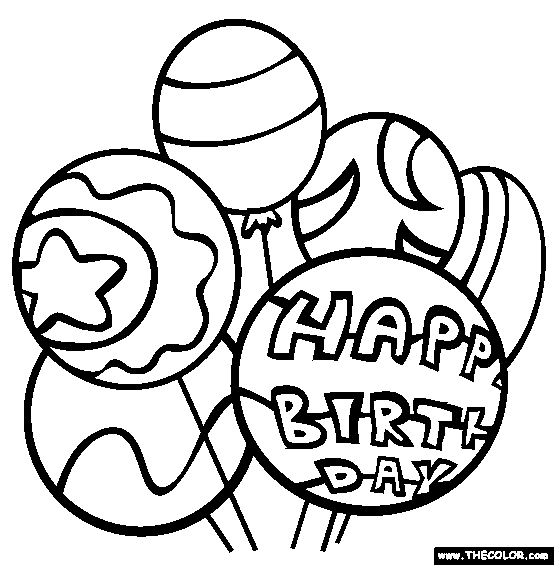 Dear_____________________________Please ____________________________Date______________________________Time______________________________Place______________________________From______________________________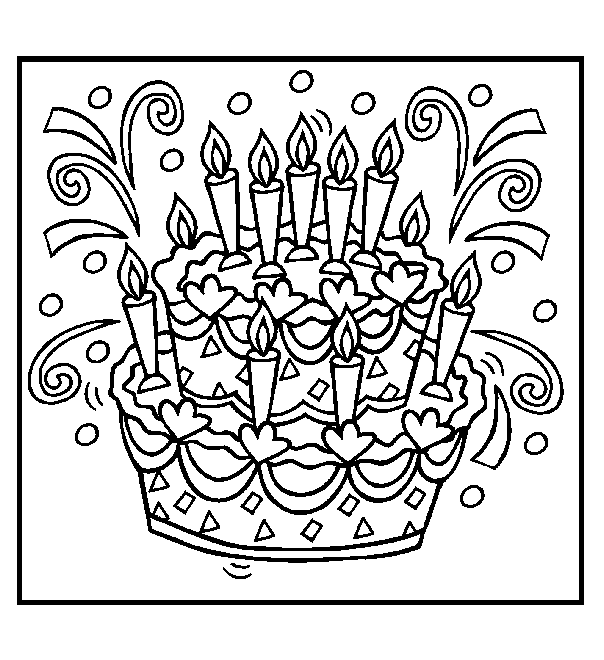 